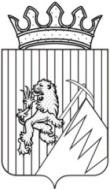 РЕШЕНИЕГУБАХИНСКОЙ ГОРОДСКОЙ ДУМЫI  СОЗЫВА27.10.2016 г.                                                          № 375Руководствуясь с Законом Пермского края от 01.07.2009 № 465-ПК «О реестре должностей муниципальной службы в Пермском крае» и Уставом Губахинского городского округа, Губахинская городская Дума РЕШАЕТ:1. Внести в Перечень должностей муниципальной службы в Губахинском городском округе, утвержденный решением Думы Губахинского городского округа от 18.01.2013 № 15 (в ред. решений Губахинской городской Думы от 04.04.2013 № 58, от 16.12.2013 № 146, от 12.03.2015 № 250) следующие изменения:1.1. пункт 1 Раздела I Перечня исключить;1.2. пункт 2 Раздела III дополнить подпунктом следующего содержания:«2) ведущий специалист.»;1.3. дополнить Перечень разделом IV следующего содержания:«Раздел IV. Перечень наименований должностей муниципальной службы, учреждаемых для непосредственного обеспечения исполнения полномочий лиц, замещающих муниципальные должности1. Ведущая должность муниципальной службы:1) помощник председателя Губахинской городской Думы.»2. Опубликовать настоящее решение на официальном сайте Губахинского городского округа в сети Интернет.3. Настоящее решение вступает в силу с 01 января 2017 года.Заместитель председателяГубахинской городской Думы					          А.Н. МазловВрИО главы города Губахи						        Н.В.ЛазейкинО внесении изменений в Перечень должностей муниципальной службы в Губахинском городском округе, утвержденный решением Думы Губахинского городского округа от 18.01.2013 № 15